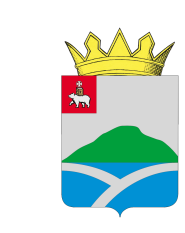 ДУМАУИНСКОГО  МУНИЦИПАЛЬНОГО ОКРУГА ПЕРМСКОГО КРАЯРЕШЕНИЕНа основании Федерального закона от 6 октября 2003 г. № 131-ФЗ «Об общих принципах организации местного самоуправления в Российской Федерации», Дума Уинского муниципального округа Пермского края РЕШАЕТ: 	1. Утвердить прилагаемое Положение о размерах и порядке предоставления денежной компенсации расходов, на сотовую (мобильную) связь главы муниципального округа-главы администрации Уинского муниципального округа.          2. Настоящее Решение вступает в силу с момента подписания и распространяется на правоотношения, возникшие с 1 января 2022 года.Положение о размерах и порядке предоставления денежной компенсации расходов на сотовую (мобильную) связь главы муниципального округа-главы администрации Уинского муниципального округа	1. Настоящее Положение о размерах и порядке предоставления денежной компенсации расходов на сотовую (мобильную) связь главы муниципального округа-главы администрации Уинского муниципального округа (далее - Положение) устанавливает порядок возмещения расходов, связанных с осуществлением деятельности главы муниципального округа-главы администрации Уинского муниципального округа, на сотовую (мобильную) связь.	Главе муниципального округа - главе администрации Уинского муниципального округа возмещаются фактически произведенные расходы, связанные с осуществлением деятельности главы муниципального округа-главы администрации Уинского муниципального округа (далее- деятельность), в том числе:1.1. Расходы на оплату услуг связи (мобильная связь, услуги информационно-телекоммуникационной сети Интернет) в размере не более 1000 рублей в месяц, но не более 12 000,00 руб. в год;Документами, подтверждающими расходы на мобильную связь, а также за пользование информационно-телекоммуникационной связью сети «Интернет», являются:- договор с оператором на предоставление услуг связи в целях осуществления деятельности (копия);- квитанция или чек, подтверждающие оплату услуг сотовой (мобильной) связи за соответствующий отчетный период.2. Возмещение расходов, связанных с осуществлением деятельности, осуществляется на основании авансового отчета в форме выплаты денежных средств согласно предоставленным документам.        2.1. Авансовый отчет представляется не позднее десяти рабочих дней после оплаты по тарифному плану с приложением квитанции или чека об оплате и копии договора об оказании услуг сотовой (мобильной) связи.         2.2. Выплата денежных средств по возмещению расходов, связанных с осуществлением деятельности, производится ежемесячно путем их перечисления на расчетный счет в течение 10 дней с момента предоставления отчетных документов, подтверждающих наличие права на возмещение расходов.3. Компенсация производится за счет средств бюджета Уинского муниципального округа Пермского края, выделенных на эти цели в смете главы муниципального округа-главы администрации Уинского муниципального округа.	Об утверждении Положения о размерах и порядке предоставленияденежной компенсации расходов, на сотовую (мобильную) связь главы муниципального округа-главы администрации Уинского муниципального округаОб утверждении Положения о размерах и порядке предоставленияденежной компенсации расходов, на сотовую (мобильную) связь главы муниципального округа-главы администрации Уинского муниципального округаПредседатель Думы Уинскогомуниципального округаПермского краяГлава муниципального округа - глава администрации Уинского муниципального округа Пермского краяМ.И. БыкаризА.Н. Зелёнкин